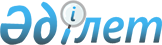 О внесении изменений в некоторые решения Комиссии Таможенного союза в отношении томатов свежих или охлажденныхРешение Совета Евразийской экономической комиссии от 26 января 2024 года № 9.
      В соответствии со статьями 43 и 45 Договора о Евразийском экономическом союзе от 29 мая 2014 года, пунктом 16 Положения о Евразийской экономической комиссии (приложение № 1 к Договору о Евразийском экономическом союзе от 29 мая 2014 года), пунктами 7 и 16 приложения № 1 к Регламенту работы Евразийской экономической комиссии, утвержденному Решением Высшего Евразийского экономического совета от 23 декабря 2014 г. № 98, Совет Евразийской экономической комиссии решил:
      1.  Пункт 7 Решения Комиссии Таможенного союза от 27 ноября 2009 г. № 130 "О едином таможенно-тарифном регулировании Евразийского экономического союза" дополнить подпунктом 7.1.66 следующего содержания:
      "7.1.66. Томаты свежие или охлажденные:
      классифицируемые кодом 0702 00 000 1 ТН ВЭД ЕАЭС, ввозимые в Республику Беларусь в объеме не более 6 тыс. тонн;
      классифицируемые кодами 0702 00 000 1, 0702 00 000 2, 0702 00 000 3 и 0702 00 000 4 ТН ВЭД ЕАЭС, за исключением томатов ребристой, продолговатой (удлиненной) и вишневидной (включая коктейльные сорта томатов) формы, среднеплодные и крупноплодные, ввозимые в Российскую Федерацию в объеме не более 100 тыс. тонн.
      Указанная тарифная льгота предоставляется при наличии подтверждения об отнесении ввозимых товаров к товарам, указанным в настоящем подпункте, выданного уполномоченным органом исполнительной власти Республики Беларусь или Российской Федерации и содержащего сведения об организациях, осуществляющих ввоз томатов свежих или охлажденных, о номенклатуре и количестве такого товара.
      Правительства Республики Беларусь и Российской Федерации принимают необходимые меры по недопущению вывоза со своей территории томатов свежих или охлажденных, помещенных под таможенную процедуру выпуска для внутреннего потребления с применением указанной тарифной льготы, на территории других государств-членов.
      Тарифная льгота, предусмотренная настоящим подпунктом, предоставляется в отношении товаров, помещаемых (помещенных) под таможенную процедуру выпуска для внутреннего потребления, в отношении которых декларация на товары, а в случае выпуска товаров до подачи декларации на товары – заявление о выпуске товаров до подачи декларации на товары зарегистрированы таможенным органом Республики Беларусь с даты вступления в силу Решения Совета Евразийской экономической комиссии от 26 января 2024 г. № 9 по 31 марта 2024 г. включительно, таможенным органом Российской Федерации – с даты вступления в силу Решения Совета Евразийской экономической комиссии от 26 января 2024 г. № 9 по 31 мая 2024 г. включительно.".
      2. В пункте 15 Порядка применения освобождения от уплаты таможенных пошлин при ввозе отдельных категорий товаров на единую таможенную территорию Таможенного союза, утвержденного Решением Комиссии Таможенного союза от 15 июля 2011 г. № 728, цифры "7.1.65" заменить цифрами "7.1.66".
      3. Настоящее Решение вступает в силу по истечении 10 календарных дней с даты его официального опубликования.
      Члены Совета Евразийской экономической комиссии:
					© 2012. РГП на ПХВ «Институт законодательства и правовой информации Республики Казахстан» Министерства юстиции Республики Казахстан
				
От РеспубликиАрмения

От РеспубликиБеларусь

От РеспубликиКазахстан

От КыргызскойРеспублики

От РоссийскойФедерации

М. Григорян

И. Петришенко

С. Жумангарин

А. Касымалиев

А. Оверчук
